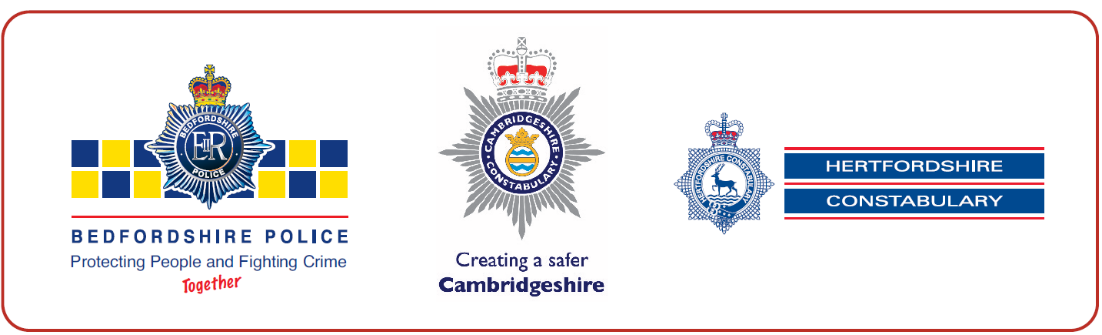 Application FormPromotion or level transfer to Inspector November 2017** Please do NOT complete this form unless you have read the candidate & line manager guidance document**In order to apply for promotion, candidates are required to complete both the registration form on the e-recruitment system (WCN) and submit this application to their line manager, who following a conversation with the SMT member, will either put the candidate forward for the moderation stage, or refer the candidate back for further development. Candidate Supporting Evidence Please now pass the form to your Line Manager for review and completion. Line Manager Supporting Evidence This area should be used by Line Managers as a check and guideContinuous Professional Development Other criteria for promotion Please confirm the following in relation to this applicant. If yes on either question, then you should not support this applicant for promotion.Line Manager Support Please select one option onlyPlease provide a rational for this recommendation;If not supported, please confirm you have had a professional discussion with the candidate to give feedback on their application. Please confirm you have discussed this application with you Head of Department (HOD)Line Manger name & warrant number:	 	Date: Rank/Role:			Force:		Bedfordshire		                         Cambridgeshire				Hertfordshire		                         Other			e-Signature 			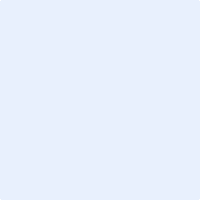 Please email the completed for to the Promotions team no later than Sunday 03rd December at 23.55 hourspromotions@herts.pnn.police.uk NameCollar Number ForceDivision / DirectorateForce(s) applied for ranked in order of preference (external candidates only)Current RankNPPF Qualification or OSPRE 2 (please confirm which along with providing the date the exam was taken)Please provide evidence you are performing against the Competency Values Framework (CVF) at level 2.(Emotionally Aware, Take Ownership, Collaborative, Deliver, Support & Inspire, Analyse Critically, Innovative and Open Minded)(500 words maximum)Please provide evidence of relevant development activities you’ve undertaken (100 words maximum)Line Manager NameCollar Number ForceDivision / DirectoratePlease provide evidence the candidate is performing against the Competency Values Framework (CVF) at level 2 along with the candidates commitment to personal development and engagement with the PDR process.(Emotionally Aware, Take Ownership, Collaborative, Deliver, Support & Inspire, Analyse Critically, Innovative and Open minded)  (500 words maximum)Please select one option in each rowYesNoHas the candidate had regular career conversations with their line manager about their progression to the next rank or through level transfer Has the candidate evidenced their development through regular documented 1 to 1’s  Has the applicant a smart personal development objective and evidenced performance against this in their PDRHas the applicant recorded evidence against each of the Personal Qualities (or other Force Competencies)Has the applicant demonstrated general on-going commitment to continuous professional developmentPlease select one option in each rowYesNoHas the applicant any outstanding formal disciplinary issues within last 12 months, or any live sanctionIs the applicant under any formal UPP/UAPYes I support this personNo I do not support this person